РЕСПУБЛИКА ДАГЕСТАНГЛАВА МУНИЦИПАЛЬНОГО ОБРАЗОВАНИЯ «УНЦУКУЛЬСКИЙ РАЙОН»Индекс 368950 пос. Шамилькала, ул. М. Дахадаева № 3.  тел. 55-64-85 e-mail: mo_uncuk_raion@mail.ruП О С Т А Н О В Л Е Н И Еот « 19  » июня 2017 г. № 58Об утверждении Паспорта муниципального приоритетного проекта«Создание экологического паспорта муниципального образования «Унцукульский район».В целях реализации приоритетных проектов развития Республики Дагестан в МО «Унцукульский район»постановляю:УтвердитьПаспорт муниципального приоритетного проекта «Создание экологического паспорта муниципального образования «Унцукульский район» (приложение);Заместителям главы администрации районаи ответственным лицам за реализацию приоритетного проекта«Создание экологического паспорта муниципального образования «Унцукульский район», обеспечить безусловное выполнение всех мероприятий,указанных в Паспорте в установленные сроки.Контроль за исполнением настоящего постановления возложить на заместителя главы администрации района по экономике Арулмагомедова С.С.Глава МО «Унцукульский район»   И. Нурмагомедов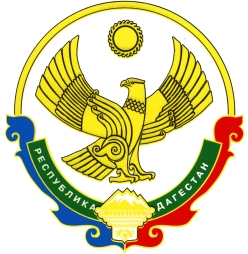 